Dear Parent/Carer 																				           4 July 2023Buckingham 7R – PINKERY TRIPI am writing to inform you of an exciting and fun opportunity for your child.  We have booked Pinkery Outdoor Education Centre on Exmoor.  It is a very remote centre with indoor dormitories.  The purpose of the trip is to develop team building skills and to help the students to make friends with the others in their form group.  There will be a variety of activities including bush craft, low ropes, moorland walk, mountain boarding and other team building exercises.  The centre has qualified staff who will work with the accompanying teachers.  The trip will include one overnight stay and all food is covered in the cost of the trip.  There are no opportunities to spend any extra money.The itinerary is as follows:Depart from school: Saturday 7 October at 2.30pmArrive back at school: Sunday 8 October at 2.00pm (timings may change slightly – any changes will be notified in September).The students will be driven to Pinkery in the school minibuses.  They will need outdoor clothing and suitable footwear for both indoors and outdoors. Wellington boots would be useful.The cost of the trip will be £58.00 (or £52.50 if you are in receipt of Free School Meals).  Please pay either via the school’s online payment system, by cash/cheque (payable to The Castle School) or by credit/debit card (either in person or over the phone).  A lot will be crammed into the time spent at Pinkery so we are hoping that all the children will be able to come and take advantage of the opportunity to have fun in this outdoor environment. Please do not hesitate to contact me if you have any questions.  Further information will be available in September.  If you would like your child to take advantage of this trip, please complete the slip below as well as the attached EV5 medical form and send it into the Finance Office with a £15 deposit as soon as possible.  The balance of £43.00 (or £37.50 if in receipt of Free School Meals) will be due by Wednesday 6 September.  If, for any reason, this cannot be paid, but you would still like your child to attend the trip, please contact the Finance Office to discuss this further.Yours sincerely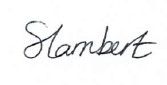 Mrs S LambertHead of Buckingham House_________________________________________________________________________________PLEASE RETURN COMPLETED SLIPS AND DEPOSITS TO THE FINANCE OFFICE ASAPName of student ……………………………………………………………….  Form Group     7RI give my permission for my son/daughter to be involved in the Pinkery Outdoor Education Centre on Saturday 7 October and Sunday 8 October.I enclose cash/cheque for £15 (made payable to The Castle School) I have paid online, or by credit/debit card*.  (*Please delete as applicable) and I understand that the remaining balance of £43.00 (or £37.50 if in receipt of Free School Meals) needs to be paid by Wednesday 6 September 2023 to cover the cost of the trip.Signed (Parent/Carer).…………………………………………………………………………….     Date ……………………………………….